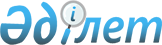 Об установлении ветеринарного режима карантинной зоны с введением ограничительных мероприятий на территории зимовки Шагат Кособинского сельского округа Сырымского района
					
			Утративший силу
			
			
		
					Решение акима Кособинского сельского округа Сырымского района Западно-Казахстанской области от 3 апреля 2013 года № 8. Зарегистрировано Департаментом юстиции Западно-Казахстанской области 30 апреля 2013 года № 3277. Утратило силу решением акима Кособинского сельского округа Сырымского района Западно-Казахстанской области от 31 мая 2013 года № 13.
      Сноска. Утратило силу решением акима Кособинского сельского округа Сырымского района Западно-Казахстанской области от 31.05.2013 № 13
      В соответствии с Законами Республики Казахстан от 23 января 2001 года "О местном государственном управлении и самоуправлении в Республике Казахстан", от 10 июля 2002 года "О ветеринарии", на основании представления главного государственного ветеринарно–санитарного инспектора Сырымской районной территориальной инспекции Комитета ветеринарного контроля и надзора Министерства сельского хозяйства Республики Казахстан № 25 от 4 февраля 2013 года, в целях ликвидации очагов заразных болезней животных, аким сельского округа РЕШИЛ:
      1. Установить ветеринарный режим карантинной зоны с введением ограничительных мероприятий на территории зимовки Шагат Кособинского сельского округа Сырымского района, в связи с возникновением заболевания бешенства.
      2. Рекомендовать государственному учреждению "Сырымская районная территориальная инспекция Комитета ветеринарного контроля и надзора Министерства сельского хозяйства Республики Казахстан" (по согласованию), государственному учреждению "Управление государственного санитарно-эпидемиологического надзора по Сырымскому району Департамента Комитета государственного санитарно-эпидемиологического надзора Министерства здравоохранения Республики Казахстан по Западно-Казахстанской области" (по согласованию) принять необходимые меры вытекающие из данного решения.
      3. Контроль за исполнением данного решения оставляю за собой.
      4. Настоящее решение вводится в действие со дня первого официального опубликования.
      СОГЛАСОВАНО:
Начальник государственного
учреждения "Сырымская районная
территориальная инспекция
Комитета ветеринарного контроля
Комитета ветеринарного контроля
и надзора Министерства сельского
хозяйства Республики Казахстан"
_____________Б. Ж. Бисенгали
03.04.2013 г.
      Начальник государственного
учреждения "Управление
государственного санитарно-
эпидемиологического надзора
по Сырымскому району
Департамента Комитета
государственного санитарно-
Эпидемиологического надзора
министерства здравоохранения
Республики Казахстан по
Западно-Казахстанской области"
_____________Қ. Ғинаятұлы
03.04.2013 г.
					© 2012. РГП на ПХВ «Институт законодательства и правовой информации Республики Казахстан» Министерства юстиции Республики Казахстан
				
      Исполняющий обязанности акима
Кособинского сельского округа

К. Шарифуллин
